DELO NA DOMU 6. razred – 1. teden (18.-20.3.2020)Dragi šestošolci! Glede na to, da vam je verjetno malo dolgčas po angleščini, smo vam učiteljice pripravile nekaj zadolžitev. Ker ste po skupinah s snovjo različno daleč, lahko tisto, kar že imate, preskočite.Potrebovali boste učbenike in delovne zvezke, zato, v kolikor kdo pušča potrebščine v šoli, so v tem izrednem obdobju v založbi Rokus omogočili brezplačni dostop vsem do interaktivnih gradiv (učbenikov in delovnih zvezkov). Najdete jih na https://www.irokus.si/izbirka.Poleg dela, ki vam ga bomo pripravljale, lahko čas izkoristite in utrjujete tudi slušno razumevanje s poslušanjem angleških pesmi, ogledom filmov (brez podnapisov, seveda) in bralno razumevanje z branjem knjig in brskanjem po različnih spletnih straneh, npr.:http://learnenglishkids.britishcouncil.org/listen-watchhttp://www.funenglishgames.com/http://www.eslgamesplus.com/printables-powerpoint/http://eng-deu.blogspot.com/search/label/ANGLE%C5%A0%C4%8CINA%20-%207.%20razredhttps://agendaweb.org/https://kids.nationalgeographic.com/https://www.dogonews.com/Želimo vam, da čim lažje preživite ta čas izolacije, in da se družite res samo preko družabnih omrežij. Ostanite zdravi, in upamo, da se čimprej vidimo!Za morebitna vprašanja smo dosegljive preko elektronske pošte: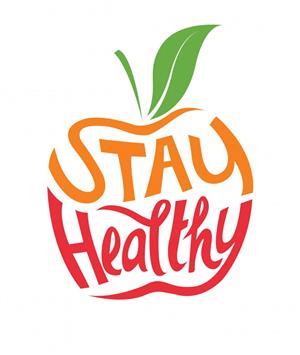 Jasmina Vršnik: jasmina.vrsnik@gmail.comTanja Ropas: tanja.naprudnik@gmail.comSaša Griguljak: sasa.griguljak@gmail.comUrška Cehner: cehnerurska@gmail.com                                                                                                                                   Aktiv TJANAVODILA ZA DELO1. Reši naloge v delovnem zvezku, če še nisi, na straneh 46 do 48, ter 51.2. UČBENIK, STRAN 58:- V zvezek napiši naslov nove enote: I'm usually late! (Ponavadi sem pozen/pozna!)- Pri nalogi 1.a si v zvezek pod naslovom Snakes never blink (Kače nikoli ne pomežiknejo) izpiši povedi o živalih in zraven dopiši črko slike, ki ustreza vsaki povedi.- Prepiši besede s prevodi v zvezek: a dolphin - delfina group - skupinaa tarantula - tarantelaa hole – luknjaground – tlaa bear – medveda giraffe – žirafaa tongue – jezikto blink – pomežiknitienergetic – energičento attack – napastito kill – ubitialways – vednousually – ponavadioften – pogostosometimes – včasihnever - nikoli- Preberi povedi pri nalogi 1.c ter premisli, ali držijo, ali ne. Če katera poved ne drži, jo popravljeno napiši v zvezek.3. PREPIS V ZVEZEK:                                MESTO PRISLOVOV POGOSTOSTI V STAVKUPrislove pogostosti smo spoznali pri času Present Simple, in nam povedo, kako pogosto se nekaj na splošno dogaja ali nikoli: ALWAYS, USUALLY, OFTEN, SOMETIMES, NEVER. V angleščini stojijo prislovi pogostosti PRED GLAGOLOM:Bears often eat fish.They don't often attack people.Do they often eat other animals?Vendar pa jih postavimo ZA GLAGOL BITI (am, is, are):Dolphins aren't usually very intelligent.They aren't usually dangerous.Are they usually friendly?- Povedi iz 3.a napiši v zvezek tako, da vstaviš prislove pogostosti, in da je poved resnična zate.4. DELOVNI ZVEZEK: reši naloge 1., 2. in 3./stran 52 ter 4./stran 53. (Pomagaj si z zgornjo razlago!).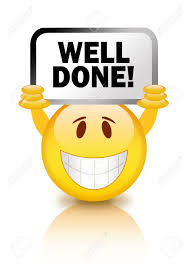        Have a nice weekend! 